CASTLEMILK CREDIT UNIONCHANGE OF BENEFICIARY FORMPERSONAL							BENEFICIARY DETAILSMember No.  							ORIGINAL BENEFICIARY					TITLE                 						RELATIONSHIP (to member) 												(A member of the above credit union, hereby revoke all previous nominations and nominate the following person/persons)SURNAME							NEW BENEFICIARY						FIRST NAME 							RELATIONSHIP (to member) 											MIDDLE NAME						ADDRESS							D.O.B		 														ADDRESS																							TELEPHONE						TELEPHONE    						MEMBERS SIGNATURE 					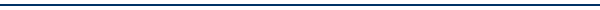 OFFICIAL USE ONLYWitness signature  				Authorised by          				Date                          				